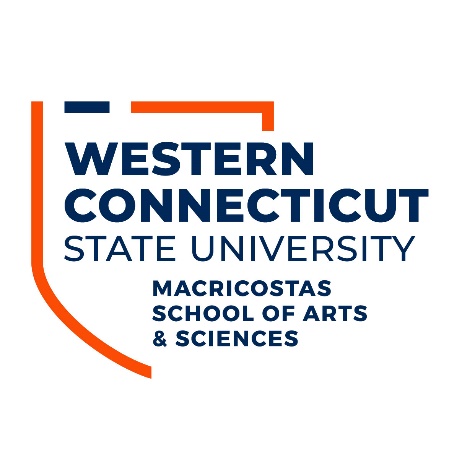 Master of Fine Arts in Creative and Professional Writing Dublin ResidencyFall 2019Dear Applicant, Thank you for your interest in WCSU’s MFA in Creative and Professional Writing’s 2019 Dublin Residency. This inaugural residency will run from October 25 – November 1. Prospective and current students, as well as alumni, are welcome to apply. Writers outside of the MFA program are welcome to apply but must submit a writing sample (5 pages max) in addition to this application. Priority will be given to current students interested in having the Dublin residency fulfill credit for their 2nd or 3rd Danbury residency. For the first Dublin residency, we will accept approximately 10 students. See the attached brochure for complete details. Students attending the Dublin program will fulfill one residency credit. Students who have already completed and received credit for an “alternative” residency are welcome to apply but will not receive credit if they are accepted into and attend the Dublin residency. Prospective students who are accepted into the MFA program may apply the Dublin residency toward their 4-residency degree requirement. Students will be accepted based on their responses to the application questions below. In addition, the review committee aims to accept a variety of students in terms of genre and professional goals/interests.Please email the completed application and writing sample (if necessary) to Anthony D’Aries, MFA Coordinator, dariesa@wcsu.edu by April 15, 2019.  A $50 application fee must accompany your application (check or money order, made out to WCSU). If accepted into the residency, the $50 will apply toward the overall cost of the trip. Name: Address:Phone: Email: If currently an MFA student:Anticipated Year of Graduation:Number of Residencies Attended:If accepted, do you plan to attend the Winter 2020 residency in Danbury:Primary Genre:Second Genre:List topics related to your primary genre that you would like to see covered at the Dublin residency:List topics related to your second genre that you would like to see covered at the Dublin residency: If accepted, would you be interested in sharing a hotel room with a fellow writer to reduce costs? Why do you want to attend the Dublin residency? How do you see this experience benefiting your writing and career goals? (200 words max.)What obstacles, if any, do you foresee preventing you from attending? Is there anything the program can do to assist you? If you are not accepted into this year’s Dublin residency, would you like to be added to the waitlist for future residencies? If you are not a current MFA student, please attach a writing sample of no more than 5 pages (all genres welcome). Preliminary ScheduleEach day of the residency will consist of multi-genre writing workshops in the morning at the Irish Writers Centre or Oscar Wilde House; craft seminars in the afternoon, and a variety of evening events at the Bram Stoker Festival. In addition, several group excursions outside of Dublin will be included. A finalized itinerary will be provided to attendees over the summer.DateMorning SessionsLocation of Lodging Afternoon Seminars & Excursions 10/25/19Depart Connecticut Depart Connecticut Depart Connecticut Depart Connecticut 10/26/19Arrive Dublin, IrelandHarcourt Hotel, DublinDublin Walking Tour, Dinner at The Brazen Head, Bram Stoker Festival (BSF) night #110/27/19Writing Workshop(Irish Writers Centre)Harcourt Hotel, DublinBSF afternoon/ night #210/28/19Writing Workshop(Irish Writers Centre)Harcourt Hotel, DublinBSF afternoon/night #310/29/19Writing Workshop (Oscar Wilde House)Harcourt Hotel, DublinFaculty seminar (Oscar Wilde House), Trinity College10/30/19Writing Workshop (Oscar Wilde House)Harcourt Hotel, DublinFaculty seminar (Oscar Wilde House), Literary Site Tour10/31/19Writing Workshop (Oscar Wilde House)Harcourt Hotel, DublinFaculty seminar (Oscar Wilde House), End of Residency Dinner at O’Neil’s, night tour of Wicklow Prison11/1/19Depart Dublin Depart Dublin Depart Dublin Depart Dublin 